Игра «Капельки»Цель: развитие слухового восприятия, дифференциация ритмических рисунков.Оборудование: картинки с изображением ритмов в виде капель: капля – хлопок в                            ладоши, тире (черточка) – пауза.Описание игры: Взрослый показывает ритмические ряды из капелек («песни капелек») и объясняет, что капельки поют свои песни по этим картинкам. 1)Потом он просит ребенка послушать ритм и повторить «песенку капелек» с опорой на наглядный ритмический ряд (взрослый прохлопал первый ряд капелек – ребенок повторил и так далее). 2) Взрослый просит ребенка посмотреть на «песенку капелек» №1 и №2 (и взрослый прохлопывает обе «песенки»). После ребенку необходимо показать ту «песенку», которая подходит к услышанной: взрослый прохлопывает только ряд №2, а ребенок угадывает какая «песенка» звучала (№1 или №2).3) Взрослый просит ребенка посмотреть на «песенку капелек» №3 и №4 (и взрослый прохлопывает обе «песенки»). После ребенку необходимо показать ту «песенку», которая подходит к услышанной: взрослый прохлопывает только ряд №3, а ребенок угадывает какая «песенка» звучала (№3 или №4).1.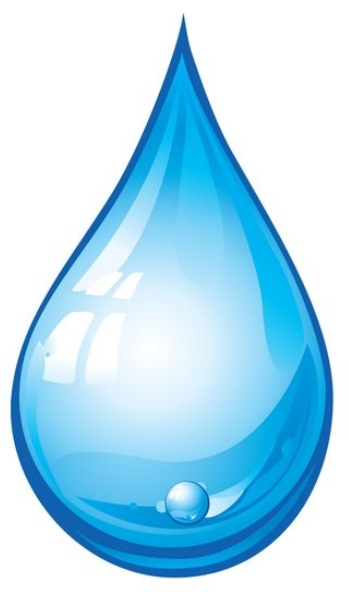 2.3.4.